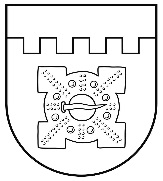 LATVIJAS REPUBLIKADOBELES NOVADA DOMEBrīvības iela 17, Dobele, Dobeles novads, LV-3701Tālr. 63707269, 63700137, 63720940, e-pasts dome@dobele.lvAPSTIPRINĀTIar Dobeles novada domes2019. gada 25. aprīļa lēmumu Nr.84/5(protokols Nr.5)2019. gada 25. aprīlī 								Saistošie noteikumi Nr. 5Par līdzfinansējumu nekustamā īpašuma pieslēgšanai centralizētajai kanalizācijas un ūdensapgādes sistēmai  Izdoti saskaņā ar Ūdenssaimniecības pakalpojumu likuma 6. panta sesto daļu Vispārīgie jautājumiSaistošie noteikumi (turpmāk – noteikumi) nosaka Dobeles novada pašvaldības (turpmāk – Pašvaldība) līdzfinansējuma apmēru un tā saņemšanas nosacījumus nekustamā īpašuma pieslēgšanai centralizētajai kanalizācijas  sistēmai vai  centralizētajai ūdensapgādes  un kanalizācijas sistēmai. Noteikumos lietotie termini:nekustamais īpašums – individuālā dzīvojamā ēka;pieslēgums – ārējo kanalizācijas vai ūdensvada tīklu un būvju kopums no ūdenssaimniecības pakalpojumu sniedzēja centralizētās kanalizācijas vai ūdensapgādes sistēmas līdz pievienojuma vietai pakalpojumu lietotāja īpašumā vai valdījumā esošai kanalizācijas vai ūdensapgādes sistēmai;iesniedzējs - nekustamā īpašuma īpašnieks (fiziska persona) vai īpašnieka pilnvarota persona. Ja iesniegumu paraksta pilnvarotā persona, iesniegumam pievieno notariālu pilnvaru vai citu dokumentu, kas apliecina tiesības pārstāvēt iesniedzēju;pakalpojuma sniedzējs – persona (komersants vai iestāde), kas sniedz noteikta veida ūdenssaimniecības pakalpojumus Dobeles novada administratīvajā teritorijā;likumīgais apgādnieks – Latvijas Republikas Civillikuma 84., 179. un 188. pantā noteiktās personas;daudzbērnu ģimene - ģimene, kuras aprūpē ir vismaz trīs bērni, to skaitā audžuģimenē ievietoti un aizbildnībā esoši bērni. Par daudzbērnu ģimenes bērnu uzskatāma arī pilngadīga persona, kas nav sasniegusi 24 gadu vecumu, ja tā iegūst vispārējo, profesionālo vai augstāko izglītību.Noteikumu mērķis ir veicināt nekustamo īpašumu, kuriem līdz zemesgabala robežai vai ielas sarkanajai līnijai ir izbūvēti centralizētās kanalizācijas vai ūdensapgādes sistēmas atzari, pieslēgšanu centralizētajai kanalizācijas sistēmai vai centralizētajai ūdensapgādes un kanalizācijas sistēmai. Līdzfinansējumu piešķir gadskārtējā budžetā paredzēto līdzekļu apjomā.II. Līdzfinansējuma apmērsLīdzfinansējumu piešķir pieslēguma projektēšanas un būvniecības izmaksu (turpmāk – izmaksas) segšanai šādā apmērā:75% apmērā no izmaksām, bet ne vairāk kā 1500.00 EUR, tai skaitā normatīvajos aktos noteiktie nodokļi, ja nekustamā īpašuma:īpašnieks ir persona (ģimene) ar trūcīgas personas statusu;īpašnieks ir persona (ģimene) ar maznodrošinātas personas statusu;īpašniekam ir daudzbērnu ģimene;īpašnieks ir vecuma pensiju sasniegusi persona, kurai nav likumīgo apgādnieku;īpašnieks ir persona ar invaliditāti, kurai nav likumīgo apgādnieku;30% apmērā no izmaksām, bet ne vairāk kā 600.00 EUR, tai skaitā normatīvajos aktos noteiktie nodokļi, citām fiziskajām personām.Līdzfinansējums netiek piešķirts juridiskajām personām.Līdzfinansējuma piešķiršanas nosacījumiLīdzfinansējums tiek piešķirts, ja ir izpildītas šādas prasības:nekustamais īpašums atrodas Dobeles novada administratīvajā teritorijā;nekustamais īpašums ir īpašnieka deklarētā dzīvesvieta;iesniedzēja īpašuma tiesības uz nekustamo īpašumu ir nostiprinātas zemesgrāmatā;nekustamā īpašuma sastāvā ir ekspluatācijā nodota individuālā dzīvojamā māja;līdz zemesgabala robežai vai ielas sarkanajai līnijai ir izbūvēti centralizētās kanalizācijas sistēmas vai centralizētās kanalizācijas un ūdensapgādes sistēmas atzari; iesniedzējam nav parādu pret Pašvaldību vai par parādsaistībām ir noslēgta vienošanās par to atmaksas kārtību.Līdzfinansējuma saņemšanai iesniedzējs Pašvaldībā iesniedz pieteikumu, kas sastāv no šādiem dokumentiem:iesniegums (1. pielikums);noteikumu 5.1.5. apakšpunktā noteiktajai personu kategorijai - invaliditātes apliecības kopija;būvniecības paskaidrojuma raksts vai Pakalpojuma sniedzēja apstiprinātas tehniskā shēma un provizorisko izmaksu tāme (2. pielikums).Informāciju par noteikumu 5.1.1. - 5.1.4. apakšpunktā minēto personu atbilstību attiecīgo personu kategorijai, Pašvaldība iegūst patstāvīgi, sadarbojoties ar citām Pašvaldības un valsts pārvaldes iestādēm.Pieteikumus par līdzfinansējumu saņemšanu izskata Dobeles novada Domes izveidota komisija (turpmāk – Komisija).Komisijai ir tiesības nepieciešamības gadījumā pieprasīt iesniedzējam papildu informāciju vai precizēt iesniegtos dokumentus.Izvērtējot pieteikuma atbilstību noteikumu prasībām, Komisija pieņem lēmumu par līdzfinansējuma piešķiršanu vai atteikumu piešķirt līdzfinansējumu.Komisijai pieņemot lēmumu par  līdzfinansējuma piešķiršanai, Pašvaldība slēdz līgumu ar iesniedzēju par līdzfinansējuma saņemšanu (turpmāk – Līgums).IV. Pieslēguma būvniecība un līdzfinansējuma saņemšana Pieslēguma būvniecības darbi jāveic ne vēlāk kā divpadsmit mēnešu laikā no Līguma spēkā stāšanās dienas. Termiņu var pagarināt Līgumā noteiktajā kārtībā.Pašvaldība izmaksā līdzfinansējumu, kad ir pabeigti pieslēguma būvniecības darbi un noslēgts līgums ar Pakalpojuma sniedzēju par ūdenssaimniecības pakalpojumu lietošanu.V. Noslēguma jautājumiKomisijas lēmumu par atbalstu vai atteikumu līdzfinansējuma piešķiršanai var apstrīdēt Dobeles novada domē normatīvajos aktos noteiktajā kārtībā. Noteikumi stājas spēkā nākamajā dienā pēc to publicēšanas Dobeles novada pašvaldības informatīvajā izdevumā Dobeles novada ziņas.Domes priekšsēdētājs											A.SpridzānsDobeles novada domes saistošo noteikumu Nr. 5“Par līdzfinansējumu nekustamā īpašuma pieslēgšanai centralizētajai kanalizācijas un ūdensapgādes sistēmai ” paskaidrojuma rakstsDomes priekšsēdētājs											A.SpridzānsPaskaidrojuma raksta sadaļasNorādāmā informācija1. Projekta nepieciešamības pamatojumsViena no pašvaldības autonomajām funkcijām ir ūdenssaimniecības pakalpojumu sniegšanas organizēšana savā administratīvajā teritorijā, pašvaldības līdzfinansējums sekmēs nekustamo īpašumu pieslēgšanu centralizētajai ūdensapgādes kanalizācijas sistēmai, attīstot pakalpojumu sniegšanā efektīvas, ekonomiskas un drošas tehnoloģijas, nodrošinot vides aizsardzību, samazinot vides piesārņojuma risku, tādējādi veicinot dabas resursu ilgtspējīgu izmantošanu.2. Īss projekta satura izklāstsSaistošo noteikumu izdošanas tiesiskais pamats ir Ūdenssaimniecības pakalpojumu likuma 6. panta sestā daļa, kas nosaka pašvaldības tiesības izdot saistošos noteikumus par līdzfinansējumu nekustamā īpašuma pieslēgšanai centralizētajai ūdensapgādes vai centralizētajai kanalizācijas sistēmai.Saistošie noteikumi nosaka Dobeles novada pašvaldības līdzfinansējuma nekustamā īpašuma pieslēgšanai centralizētajai kanalizācijas sistēmai vai centralizētajai kanalizācijas un ūdensapgādes sistēmai apmēru, līdzfinansējuma apmēra noteikšanas kritērijus, tā saņemšanas nosacījumus un izmaksāšanas kārtību. Pašvaldības līdzfinansējums paredzēts fiziskām personām – dzīvojamo māju īpašniekiem, kuriem līdz zemesgabala robežai vai ielas sarkanajai līnijai ir izbūvēti centralizētās kanalizācijas sistēmas vai ūdensapgādes sistēmas atzari.3. Informācija par plānoto projekta ietekmi uz pašvaldības budžetuPašvaldības līdzfinansējumu piešķir gadskārtējā budžetā paredzēto līdzekļu apjomā.4. Informācija par plānoto projekta ietekmi uz uzņēmējdarbības vidi pašvaldības teritorijāNav attiecināms 5. Informācija par administratīvajām procedūrāmPašvaldības līdzfinansējuma saņemšanai, nekustamā īpašuma īpašniekam jāiesniedz Dobeles novada pašvaldībā pieteikums, kurš sastāv no iesnieguma (Saistošo noteikumu 1. pielikums), Saistošo noteikumu 5.1.5. apakšpunktā norādītā personu statusa apliecinoša dokumenta kopijas, būvniecības paskaidrojuma raksta kopijas un provizoriskās izmaksu tāmes kopijas.Saņemtos pieteikumus izskatīs, kā arī lēmumu par atbalstu vai atteikumu pašvaldības līdzfinansējuma piešķiršanai pieņems ar Dobeles novada domes lēmumu izveidota komisija. 6. Informācija par konsultācijām ar privātpersonāmNotikušas konsultācijas ar SIA „DOBELES ŪDENS”.